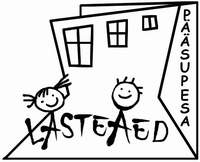 tartu lasteaed pääsupesaÕUEALA  KOKKULEPPEDKõik meeskonnaliikmed täidavad olemasolevaid õueala kokkuleppeid ja kõigil on julgus ning teadlikkus teavitada sellest ka teisi õuealal liikuvaid isikuid.Lasteaia territooriumile on õigus siseneda loa saanud sõidukitel ja neil on kohustus liikuda jalakäija kiirusega.Kontrollin, et väravad oleksid suletud.Lapsele Kuulan täiskasvanu juhiseid.Hoian loodust (nt säästan puid, lillepeenraid) ja õuealal olemasolevaid vahendeid.Majaseinad hoian puhtana.Vastutan kaasavõetud asjade (sh kelgu) eest ise. Korjan pärast mängimist asjad kokku.Teavitan õpetajat, kui soovin minna tualetti.Teavitan koos ema või isaga õpetajat, kui mulle on järgi tuldud. Ronin ainult selleks ettenähtud atraktsioonidel (nt turnimisredelil).Kasutan lasteaias ainult tavalist plastmassist kelku (roolita, suuskadeta).Rattaga lasteaeda tulles/minnes lükkan õuealal ratast käe kõrval (v.a teraapia ajal).Kaldteed kasutan üles-alla liikumiseks.Liumägi:Liumäele lähen asjadeta trepist või redelist ja sõidan liumäest alla istudes jalad ees. Liivakast:Mängin liivaga ainult liivakastis või liivaalal.Kiiged:Kiigun istudes ja tulen kiigelt maha siis, kui hoog on peatunud.Hoian kiikuvast lapsest ohutusse kaugusesse.A-poole pesakiigel kiigub korraga kuni neli last istudes või pikali olles.B-poole pesakiigel kiigub korraga üks laps pikali olles või istudes jalad kiigel.Turvakiigele minekuks palun täiskasvanu abi.Vedrukiigel istun istmel, hoian kinni ettenähtud käepidemetest ja hoian jalad pedaalidel.Erivajadustega laste kiigel kiigutakse vaid ratastooli või käruga.Batuut:Batuudil hüppab korraga üks laps. Batuudile ei võta asju kaasa.Ronimissein:Ronimisseinal ronin üles ja alla.Kindad käes ronimisseinal ei roni.Karusell:Karuselliga sõidab korraga kuni kolm last istudes.Karusellile lähen ja tulen kui hoog on peatunud.Karusellil teen hoogu ja pidurdan kätega keskel olevast roolist.Muud atraktsioonid:Ootan oma järjekorda atraktsioonidel (nt liumäel, ronimisredelil, kiigel).Pakkudel istun.Kelgumägi:Lähen kelguga mäest üles majapoolsest mäeküljest ja puude (või märkide) vahelt ning lasen alla aiapoolsest mäeküljest. Mäest alla lastes istun kelgul näoga sõidu suunas.Õpetajale/õpetaja abile/tugispetsialistile/lasteaia personalileKorraldan koostöös meeskonnaliikmetega laste õuemineku lähtuvalt laste riietumiskiirusest ja tulen koos esimeste lastega õue. Selgitan lastele ja lapsevanematele õueala kokkuleppeid ning atraktsioonide turvalisi kasutusvõimalusi.Jälgin kõiki õuesolevaid lapsi (k.a atraktsioonidel), vajadusel reguleerin atraktsioonide kasutusaega ja ohu korral sekkun koheselt. Kontrollin, et väravad oleksid suletud.Parklapoolsele õuealale luban lapsi ainult koos täiskasvanuga.Rattaga lasteaeda tulles/minnes lükkan õuealal ratast käe kõrval.Jälgin, et:	- lapsed ronivad ainult selleks ettenähtud atraktsioonidel (nt turnimisredelil);	- lapsed hoiavad loodust (nt puid, lillepeenraid) ja õuealal olemasolevaid vahendeid;	- lapsed hoiavad majaseinad puhtana;	- erivajadusega lapsed sõidavad õuealal jalgrattaga füsioterapeudi juhendamisel ainult teraapia eesmärgil ja kasutavad seejuures kiivrit; 	- lapsed sõidavad jalgrattaga täiskasvanute juuresolekul ainult lasteaia korraldatud sportlikel ühisüritustel ja kasutavad seejuures kiivrit.Täidan õueala korrapidamise kokkuleppeid ja ajakava vastavalt O-kettal olevale tabelile.Lahkudes õuealalt viimasena, vaatan üle oma majapoole õueala, korjan kokku mahajäänud mänguasjad/vahendid ja lukustan kastid/kuuri.Pühin enne lahkumist liivaala ja liivakasti ääred ning katan liivakastid kattega.Viskan ära katkised mänguasjad/vahendid. Annan teada juhtkonnale atraktsioonide, treppide jms lagunemisest, purunemisest, ohtlikuks muutumisest.Lasteaia territooriumil liigun autoga jalakäija kiirusel.Liumägi:Jälgin, et lapsed ronivad liumäele ilma asjadeta trepist või redelist ja lasevad liumäest alla istudes jalad ees.Liivakast:Jälgin, et lapsed mängivad liivaga ainult liivakastis või liivaalal.Kiiged:Jälgin, et:- lapsed kiiguvad istudes ja tulevad kiigelt maha siis, kui hoog on peatunud; - teised lapsed hoiavad kiikuvast lapsest ohutusse kaugusesse;- A-poole pesakiigel kiigub korraga kuni neli last istudes või pikali olles;- B-poole pesakiigel kiigub korraga üks laps pikali olles või istudes jalad kiigel;- turvakiigel istuvad lapsed, kes vajavad lisaturvamist. Lapsed, kes suudavad ise turvaliselt kiikuda tavaistmega kiigel, kiiguvad ainult tavaistmetega kiigel;- vedrukiigel istuvad lapsed istmel, hoiavad kinni ettenähtud käepidemetest ja hoiavad jalad pedaalidel;- erivajadustega laste kiigel kiigutakse vaid ratastooli või käruga.Batuut:Jälgin, et batuudil hüppab korraga üks laps ja lapsed ei võta batuudile asju kaasa.Ronimissein:Jälgin, et:- lapsed ronivad ronimisseinal üles ja alla;- lapsed kindad käes ei roni ronimisseinal.Karusell:Jälgin, et:- karuselliga sõidab korraga kuni kolm last istudes;- lapsed lähevad ja tulevad karusellile kui hoog on peatunud;- lapsed teevad karusellil hoogu ja pidurdavad kätega keskel olevast roolist.Muud atraktsioonid:Jälgin, et:- turnimisredelil ronivad lapsed täiskasvanu juuresolekul, kes tagab laste järelevalve ning ohutuse;	- lapsed ootavad oma korda atraktsioonidel (nt liumäel, ronimisredelil, kiigel);- lapsed istuvad pakkudel.Kelgumägi:Jälgin, et lapsed:- lähevad kelguga mäest üles majapoolsest mäeküljest ja puude (või märkide) vahelt ning lasevad alla aiapoolsest mäeküljest;- lasevad mäest alla kelgul istudes näoga sõidusuunas. LapsevanemLasteaia õuealal lükkan ratast käekõrval. Lasteaia õuealal on rattaga sõitmine lubatud vaid teraapia eesmärgil või sportlikel ühisüritustel. Asetan lapse ratta madalasse hoidlasse ja lukustan ratta. Lasteaias kasutame tavalist plastmassist kelku (roolita, suuskadeta ja piduriteta).Vastutan oma lapse kaasa võetud asjade (sh ratas, kelk) eest.Tartu Lasteaed Pääsupesa ei vastuta kaasavõetud asjade (sh ratta, kelgu) turvalise ja ohutu hoidmise eest. Hoian alati lapse käru väljas maja seina ääres (vajadusel vihmakindla katte all).Sekkun koheselt, kui näen lapsi ohtlikus olukorras.Annan õpetajale märku, kui näen last ohustavaid keskkonna tegureid.Aitan oma lapsel enne lasteaiast lahkumist asjad kokku korjata.Teavitan õpetajat, kui lahkun koos lapsega lasteaiast.Jätan auto lasteaia värava taha parklasse (tähistatud ajaga 30 minutit). Lasteaia territooriumile on õigus siseneda loa saanud sõidukitel ja neil on kohustus liikuda jalakäija kiirusega.Sulen alati enda järel jalgvärava.Kui otsustan jääda koos lapsega veel õuealale mängima (kuni lasteaia sulgemiseni), siis teavitan sellest oma lapse rühma töötajat. Vastutan oma lapse turvalisuse ja ohutuse eest ning järgin eelnevalt väljatoodud kokkuleppeid.Tartu Lasteaed Pääsupesa õueala kokkulepped lähtuvad Tartu Lasteaed Pääsupesa kodukorrast.